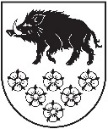 LATVIJAS REPUBLIKAKANDAVAS NOVADA DOMEDārza iela 6, Kandava, Kandavas novads, LV – 3120, Reģ. Nr.90000050886, Tālrunis 631 82028, fakss 631 82027, e-pasts: dome@kandava.lvKandavāAPSTIPRINĀTSKandavas novada domes sēdē2020.gada 30.jūlijā( protokols Nr. 13    6.§)Kandavas novada domes saistošie noteikumi Nr. 17 “ Grozījumi Kandavas novada domes 2020.gada 30.janvāra saistošajos  noteikumos” Nr. 1 „2020.gada pamatbudžets ”Izdoti saskaņā ar likuma „Par pašvaldībām” 21.panta pirmās daļas 2.punktu un 46.pantu                   2020 / visas struktūrvienības /pamatbudžets/ visas valdības funkcijas/ visi projektiKandavas novada domes priekšsēdētāja    (personiskais paraksts)  Inga PriedeRādītāju nosaukumiBudžeta kategoriju kodiApstiprināts 2020. gadamGrozījumi (+/-)Precizētais 2020.gada plānsRādītāju nosaukumiBudžeta kategoriju kodiEUREUREURI IEŅĒMUMI - kopā9 644 728-7 7109 637 01812345IENĀKUMA NODOKĻI1.0.0.0.3 576 82203 576 822Ieņēmumi no iedzīvotāju ienākuma nodokļa1.1.0.0.3 576 82203 576 822PĀRĒJIE NENODOKĻU IEŅĒMUMI12.0.0.0.6 67906 679Dažādi nenodokļu ieņēmumi12.3.0.0.6 67906 679Ieņēmumi no valsts (pašvaldību) īpašuma iznomāšanas, pārdošanas un no nodokļu pamatparāda kapitalizācijas13.0.0.0.148 1100148 110Ieņēmumi no ēku un būvju īpašuma pārdošanas13.1.0.0.29 010029 010Ieņēmumi no zemes, meža īpašuma pārdošanas13.2.0.0.25 000025 000Ieņēmumi no valsts un pašvaldību kustamā īpašuma un mantas realizācijas13.4.0.0.94 100094 100No valsts budžeta daļēji finansēto atvasināto publisko personu un budžeta nefinansēto iestāžu transferti17.0.0.0.2 88002 880Pašvaldību saņemtie transferti no valsts budžeta daļēji finansētām atvasinātām publiskām personām un no budžeta nefinansētām iestādēm17.2.0.0.2 88002 880Valsts budžeta transferti18.0.0.0.4 600 05104 600 051Pašvaldību saņemtie transferti no valsts budžeta18.6.0.0.4 600 05104 600 051Pašvaldību budžetu transferti19.0.0.0.358 3350358 335Pašvaldību saņemtie transferti no citām pašvaldībām19.2.0.0.358 3350358 335Iestādes ieņēmumi21.0.0.0.313 049-7 710305 339Ieņēmumi no iestāžu sniegtajiem maksas pakalpojumiem un citi pašu ieņēmumi21.3.0.0.313 049-7 710305 339Maksa par izglītības pakalpojumiem21.3.5.0.56 747-6 21050 537Mācību maksa21.3.5.1.47 160-6 21040 950Pārējie ieņēmumi par izglītības pakalpojumiem (auto apm., PIIC pak.-nelicenzētās programmas)21.3.5.9.9 58709 587Ieņēmumi par nomu un īri21.3.8.0.153 0470153 047Ieņēmumi par pārējiem sniegtajiem maksas pakalpojumiem21.3.9.0.103 255-1 500101 755Ieņēmumi no pacientu iemaksām un sniegtajiem rehabilitācijas un ārstniecības pakalpojumiem21.3.9.2.4 35004 350Ieņēmumi par biļešu realizāciju21.3.9.3.23 115023 115Ieņēmumi par komunālajiem pakalpojumiem21.3.9.4.48 389048 389Citi ieņēmumi par maksas pakalpojumiem21.3.9.9.27 401-1 50025 901ĪPAŠUMA NODOKĻI4.0.0.0.608 4250608 425Nekustamā īpašuma nodoklis4.1.0.0.608 4250608 425NODOKĻI PAR PAKALPOJUMIEM UN PRECĒM5.0.0.0.25 000025 000Nodokļi un maksājumi par tiesībām lietot atsevišķas preces5.5.0.0.25 000025 000VALSTS (PAŠVALDĪBU) NODEVAS UN KANCELEJAS NODEVAS9.0.0.0.5 37705 377Valsts nodevas, kuras ieskaita pašvaldību budžetā9.4.0.0.3 17703 177Pašvaldību nodevas9.5.0.0.2 20002 200II IZDEVUMI - kopā9 787 44020 5389 807 97812345Izdevumi atbilstoši funkcionālajām kategorijāmIzdevumi atbilstoši funkcionālajām kategorijāmIzdevumi atbilstoši funkcionālajām kategorijāmIzdevumi atbilstoši funkcionālajām kategorijāmIzdevumi atbilstoši funkcionālajām kategorijāmVispārējie valdības dienesti01.000687 242-237687 005Sabiedriskā kārtība un drošība03.000200 182237200 419Ekonomiskā darbība04.000880 1279 261889 388Vides aizsardzība05.000328 7360328 736Teritoriju un mājokļu apsaimniekošana06.0001 088 403-9 2611 079 142Atpūta, kultūra un reliģija08.0001 042 65101 042 651Izglītība09.0004 643 43120 5384 663 969Sociālā aizsardzība10.000916 6680916 668Izdevumi atbilstoši ekonomiskajām kategorijāmIzdevumi atbilstoši ekonomiskajām kategorijāmIzdevumi atbilstoši ekonomiskajām kategorijāmIzdevumi atbilstoši ekonomiskajām kategorijāmIzdevumi atbilstoši ekonomiskajām kategorijāmAtlīdzība10005 286 9982 4605 289 458Atalgojums11004 184 770-1 5674 183 203Mēnešalga11103 938 383-3 0673 935 316Deputātu mēnešalga111175 036075 036Pārējo darbinieku mēnešalga (darba alga)11193 863 347-3 0673 960 280Piemaksas, prēmijas un naudas balvas114093 9761 50095 476Piemaksa par nakts darbu114120 199020 199Samaksa par virsstundu darbu un darbu svētku dienās11427 8782008 078Piemaksa par papildu darbu114734 214-30033 914Prēmijas un naudas balvas114831 6851 60033 285Atalgojums fiziskajām personām uz tiesiskās attiecības regulējošu dokumentu pamata1150152 4110152 411Darba devēja valsts sociālās apdrošināšanas obligātās iemaksas, pabalsti un kompensācijas12001 102 2284 0271 106 255Darba devēja valsts sociālās apdrošināšanas obligātās iemaksas12101 024 200-1 2731 022 927Darba devēja pabalsti, kompensācijas un citi maksājumi122078 0285 30083 328Darba devēja pabalsti un kompensācijas, no kuriem aprēķina iedzīvotāju ienākuma nodokli un valsts sociālās apdrošināšanas obligātās iemaksas122173 3794 30077 679Mācību maksas kompensācija12232 82202 822Darba devēja izdevumi veselības, dzīvības un nelaimes gadījumu apdrošināšanai12277570757Darba devēja pabalsti un kompensācijas, no kā neaprēķina iedzīvotāju ienākuma nodokli un valsts sociālās apdrošināšanas obligātās iemaksas12281 0701 0002 070Preces un pakalpojumi20003 071 020-15 9033 055 117Mācību, darba un dienesta komandējumi, darba braucieni210036 779-86835 911Iekšzemes mācību, darba un dienesta komandējumi, darba braucieni21102 900-2302 670Dienas nauda21111 040-50990Pārējie komandējumu un darba braucienu izdevumi21121 860-1801 680Ārvalstu mācību, darba un dienesta komandējumi, darba braucieni212033 879-63833 241Dienas nauda21216 268-4485 820Pārējie komandējumu un darba braucienu izdevumi212227 611-19027 421Pakalpojumi22002 518 305-12 3912 505 914Pasta, telefona un citi sakaru pakalpojumi2210s42 949042 949Izdevumi par komunālajiem pakalpojumiem2220717 908-3 885714 023Izdevumi par siltumenerģiju2221333 340-1 885331 455Izdevumi par ūdensapgādi un kanalizāciju2222132 229-500131 729Izdevumi par elektroenerģiju2223212 482-1 500210 982Izdevumi par atkritumu savākšanu, izvešanu no apdzīvotām vietām un teritorijām ārpus apdzīvotām vietām un atkritumu utilizāciju222432 542032 542Izdevumi par pārējiem komunālajiem pakalpojumiem22297 31507 315Dažādi pakalpojumi2230454 711-2 022452 689Izdevumi iestādes sabiedrisko aktivitāšu īstenošanai2231139 903-357139 546Izdevumi par profesionālās darbības pakalpojumiem223233 062033 062Izdevumi par transporta pakalpojumiem2233119 044-1 615117 429Normatīvajos aktos noteiktie veselības un fiziskās sagatavotības pārbaudes izdevumi223414 291014 291Izdevumi par saņemtajiem mācību pakalpojumiem223522 748022 748Maksājumu pakalpojumi un komisijas22363 72003 720Pārējie neklasificētie pakalpojumi2239121 943-50121 893Remontdarbi un iestāžu uzturēšanas pakalpojumi (izņemot kapitālo remontu)22401 167 559-7 4911 160 068Ēku, būvju un telpu būvdarbi224118 95230019 252Transportlīdzekļu uzturēšana un remonts224257 274-50056 774Iekārtas, inventāra un aparatūras remonts, tehniskā apkalpošana224317 174-50016 674Nekustamā īpašuma uzturēšana2244645 769-200645 569Autoceļu un ielu pārvaldīšana un uzturēšana2246409 731-6 591403 140Pārējie remontdarbu un iestāžu uzturēšanas pakalpojumi224918 659018 659Informācijas tehnoloģiju pakalpojumi2250s50 2581 10751 365Īre un noma226062 393-10062 293Ēku, telpu īre un noma22612 95002 950Transportlīdzekļu noma226225 774025 774Iekārtu, aparatūras un inventāra īre un noma226432 501-10032 401Pārējā noma22691 16801 168Pārējie pakalpojumi22707 23007 230Maksājumi par saņemtajiem finanšu pakalpojumiem2280s15 297015 297Krājumi, materiāli, energoresursi, preces, biroja preces un inventārs, kurus neuzskaita kodā 50002300484 749-2 644482 105Izdevumi par dažādām precēm un inventāru2310148 042-532147 510Biroja preces231128 235-25027 985Inventārs231242 2401 71843 958Izdevumi par precēm iestādes sabiedrisko aktivitāšu īstenošanai231477 567-2 00075 567Kurināmais un enerģētiskie materiāli2320112 206-1 700110 506Kurināmais232125 214025 214Degviela232286 992-1 70085 292Zāles, ķimikālijas, laboratorijas preces, medicīniskās ierīces, laboratorijas dzīvnieki un to uzturēšana23403 97903 979Zāles, ķimikālijas, laboratorijas preces23413 97903 979Iestāžu uzturēšanas materiāli un preces235070 70180871 509Valsts un pašvaldību aprūpē, apgādē un dienestā (amatā) esošo personu uzturēšana2360114 246-220114 026Mīkstais inventārs236118 396018 396Ēdināšanas izdevumi236394 000-22093 780Formas tērpi un speciālais apģērbs23641 85001 850Mācību līdzekļi un materiāli237032 075-1 00031 075Pārējās preces23903 50003 500Izdevumi periodikas iegādei bibliotēku krājumiem24006 20906 209Budžeta iestāžu nodokļu, nodevu un sankciju maksājumi250024 978024 978Budžeta iestāžu nodokļu un nodevu maksājumi251024 978024 978Budžeta iestāžu pievienotās vērtības nodokļa maksājumi251222 933022 933Pārējie budžeta iestāžu pārskaitītie nodokļi un nodevas25192 04502 045Subsīdijas un dotācijas300063 940063 940Subsīdijas un dotācijas komersantiem, biedrībām, nodibinājumiem un fiziskām personām320063 940063 940Valsts un pašvaldību budžeta dotācija komersantiem, biedrībām, nodibinājumiem un fiziskām personām326063 940063 940Valsts un pašvaldību budžeta dotācija valsts un pašvaldību komersantiem326112 010012 010Valsts un pašvaldību budžeta dotācija biedrībām un nodibinājumiem326351 930051 930Procentu izdevumi400031 585031 585Pārējie procentu maksājumi430031 585031 585Budžeta iestāžu procentu maksājumi Valsts kasei431031 585031 585Budžeta iestāžu procentu maksājumi Valsts kasei, izņemot valsts sociālās apdrošināšanas speciālo budžetu431131 585031 585Pamatkapitāla veidošana5000835 93633 981869 917Nemateriālie ieguldījumi51007 116-1 4025 714Licences, koncesijas un patenti, preču zīmes un līdzīgas tiesības51203 486-1 4022 084Datorprogrammas51213 486-1 4022 084Pārējie nemateriālie ieguldījumi51303 63003 630Pamatlīdzekļi, ieguldījuma īpašumi un bioloģiskie aktīvi5200828 82035 383864 203Zeme un būves52103 1316 5919 722Transporta būves52138006 5917 391Inženierbūves52182 33102 331Pārējie pamatlīdzekļi523063 2231 56064 783Bibliotēku krājumi523323 313023 313Antīkie un citi mākslas priekšmeti52365000500Datortehnika, sakaru un cita biroja tehnika52386 88806 888Pārējie iepriekš neklasificētie pamatlīdzekļi un ieguldījuma īpašumi523932 5221 56034 082Pamatlīdzekļu un ieguldījuma īpašumu izveidošana un nepabeigtā būvniecība5240188 3072 776191 083Kapitālais remonts un rekonstrukcija5250574 15924 456598 615Sociāla rakstura maksājumi un kompensācijas6000271 7800271 780Pensijas un sociālie pabalsti naudā6200152 173200152 373Valsts un pašvaldību nodarbinātības pabalsti naudā624036 509036 509Bezdarbnieka stipendija624236 509036 509Pašvaldību sociālā palīdzība iedzīvotājiem naudā625080 00020080 200Pabalsti veselības aprūpei naudā62523 30003 300Pašvaldību pabalsti naudā krīzes situācijā62541 9002002 100Sociālās garantijas bāreņiem un audžuģimenēm naudā625574 800074 800Pabalsts garantētā minimālā ienākumu līmeņa nodrošināšanai naudā626019 260019 260Dzīvokļa pabalsts naudā627016 404016 404Sociālie pabalsti natūrā63001 8006002 400Pašvaldību sociālā palīdzība iedzīvotājiem natūrā63201 8006002 400Pabalsti ēdināšanai natūrā63221 8006002 400Pārējie klasifikācijā neminētie maksājumi iedzīvotājiem natūrā un kompensācijas6400117 807-800117 007Pašvaldības pirktie sociālie pakalpojumi iedzīvotājiem64109 100-8008 300Samaksa par ilgstošas sociālās aprūpes un sociālās rehabilitācijas institūciju sniegtajiem pakalpojumiem64126 20006 200Samaksa par pārējiem sociālajiem pakalpojumiem saskaņā ar pašvaldību saistošajiem noteikumiem64192 900-8002 100Izdevumi par piešķīrumiem iedzīvotājiem natūrā, naudas balvas, izdevumi pašvaldību brīvprātīgo iniciatīvu izpildei6420108 7070108 707Izdevumi par piešķīrumiem iedzīvotājiem natūrā brīvprātīgo iniciatīvu izpildei642150050Naudas balvas64226 10006 100Izdevumi brīvprātīgo iniciatīvu izpildei6423102 5570102 557Transferti, uzturēšanas izdevumu transferti, pašu resursu maksājumi, starptautiskā sadarbība7000226 1810226 181Pašvaldību transferti un uzturēšanas izdevumu transferti7200226 1810226 181Pašvaldību transferti citām pašvaldībām7210215 0380215 038Pašvaldību uzturēšanas izdevumu transferti uz valsts budžetu724011 143011 143Pašvaldību atmaksa valsts budžetam par iepriekšējos gados saņemto, bet neizlietoto valsts budžeta transfertu uzturēšanas izdevumiem724511 143011 143III Ieņēmumu pārsniegums (+) deficīts (-) (I - II)-142 712-28 248-170 960IV FINANSĒŠANA - kopā142 71228 248170 96012345Naudas līdzekļi un noguldījumi (bilances aktīvā)F20010000934 1910934 191Naudas līdzekļiF2101000017017Pieprasījuma noguldījumi (bilances aktīvā)F22010000934 1740934 174AizņēmumiF40020000-597 05328 248-568 805Saņemtie aizņēmumiF40020010152 2160152 216Saņemto aizņēmumu atmaksaF40322220749 269-28 248721 021Akcijas un cita līdzdalība  pašu kapitālāF50010000-194 4260-194 426Akcijas un cita līdzdalība komersantu pašu kapitālā, neskaitot kopieguldījumu fondu akcijas, un ieguldījumi starptautisko organizāciju kapitālāF55010023194 4260194 426